Dokumentasjon i samlingOppsummering av fysiskmøte på NHM- Tøyen den 29. mai 2018Tilstede:Melanie Wrigglesworth, Monica Kristin Hansen, Raymond Sauvage, Magne SamdalDet var enighet om at Spectrum standarden 3. rutiner for; 1. Document planning, 2. Rights management 3. Cataloguing, dekket museenes behov for dokumentasjons rutiner.Eirik vil oversette minimumsstandarden og arbeidsflyten til norsk og arbeidet med ytterligere tilpassing vil fortsette på epost.En oversikt over hvilke roller som var involvert i dokumentasjon ble påbegynt i møte.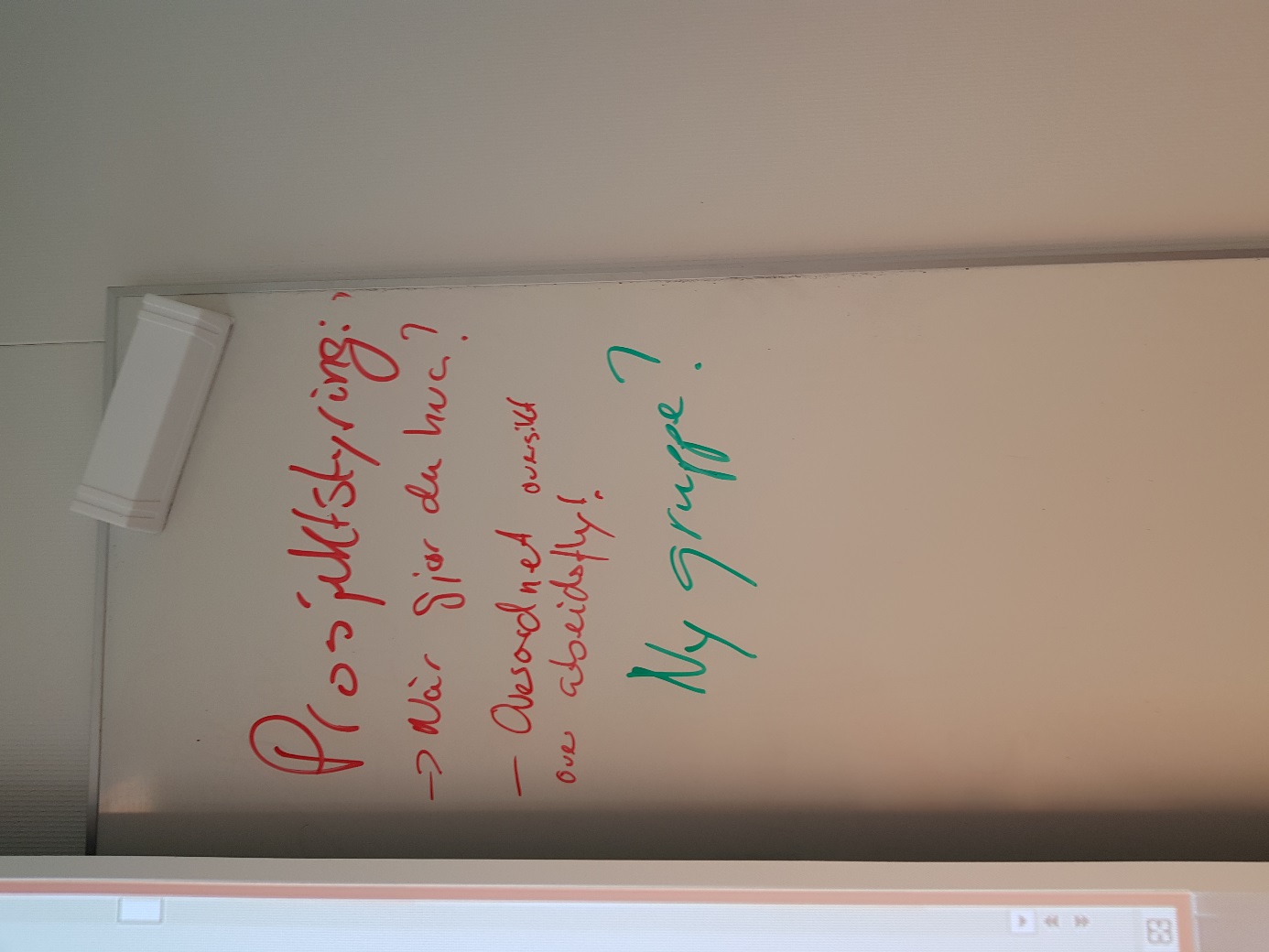 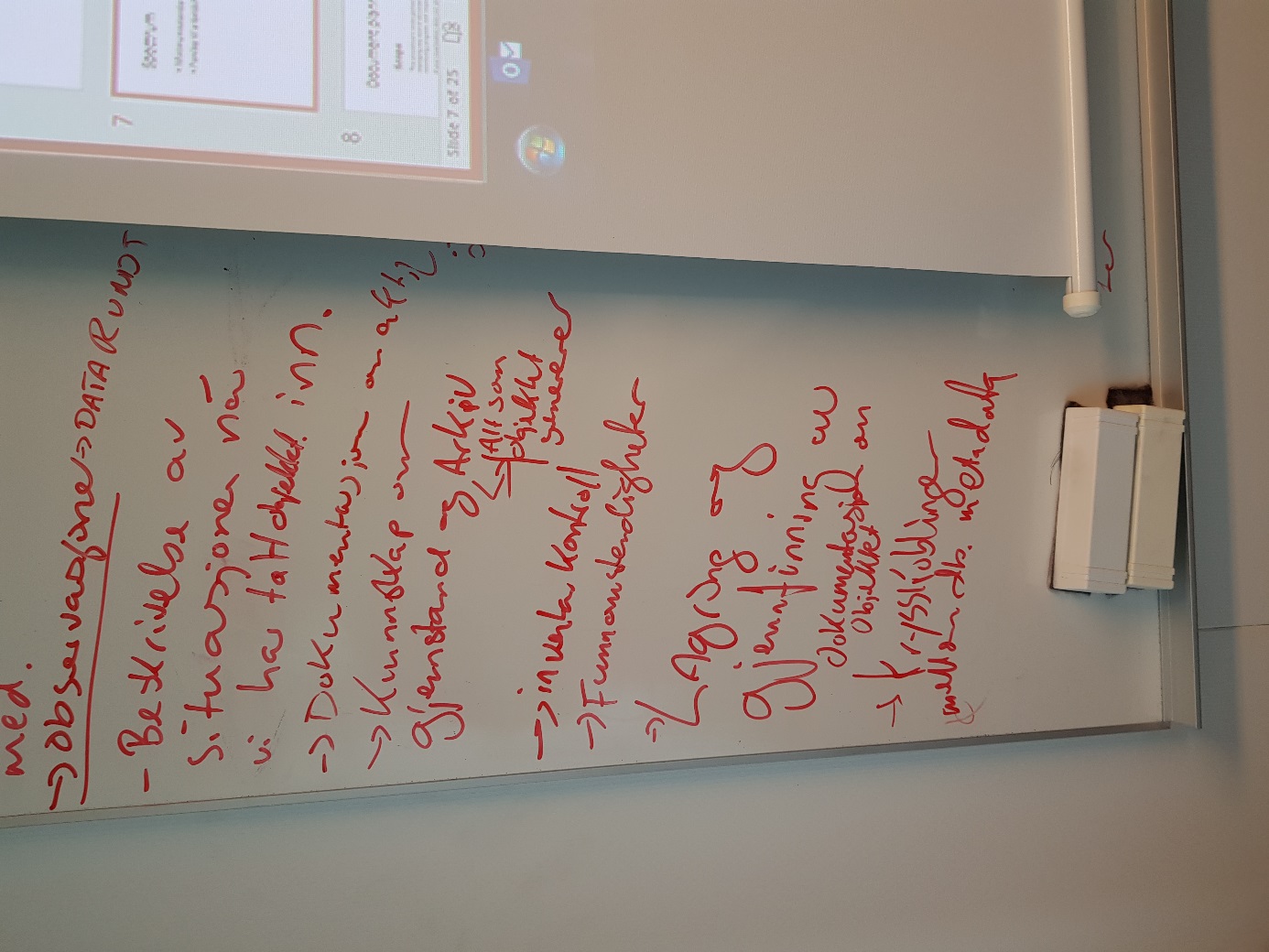 